Architektonické styly – 20. století V průběhu staletí bylo na území naší republiky vystavěno mnoho staveb v různých architektonických stylech. Jejich množství a pestrost činí z České republiky unikátní prostor, kde můžeme poznávat dějiny architektury od nejstarších dob po naši současnost.Video 1 - Praha ve 20. a 30. letech 20. stoletíVideo 2 - Vila TugendhatVideo 3 - Jože Plečnik________________________________________________________Podívejte se na video 1 o stavebních proměnách Prahy v době první republiky. Zjistíte, že se ve 20. století objevilo mnoho nových architektonických směrů. Ohromně rychlý rozvoj vědy, výzkumu a techniky, růst počtu obyvatelstva – to vše vedlo k proměně životního stylu a ke vzniku nových stylů. Spoj směr a příslušnou charakteristiku:secesečeská modernakubismuskonstruktivismus a funkcionalismus1. důležitá je hmota a účelnost, geometricky čisté tvary  2. asketický ráz, bez ozdob, hladká průčelí3. odmítání staveb v pravém úhlu – používání vertikál a horizontál, pouze český sloh4. typický prvek ornament, fasády zdobné rostlinnými motivyDoplňte u následujících pražských staveb styl, v němž byly postaveny.Obecní dům v Praze……………………………………………………………………………………………………………….Vinohradské divadlo……………………………………………………………………………………………………………….Kotěrova vila v Praze……………………………………………………………………………………………………………….dům U Černé Matky Boží……………………………………………………………………………………………………………….Veletržní palác v Praze……………………………………………………………………………………………………………….Hlavní nádraží v Praze……………………………………………………………………………………………………………….V 30. letech vyrostla v Brně v duchu funkcionalismu velmi moderní stavba, kterou dodnes obdivuje celý svět. Ve videu 2 se o ní dozvíte více informací. Rozhodněte, zda následujcí tvrzení jsou pravdivá či nikoliv.Manželé Tugendhatovi měli jasnou představu o architektonicképodobě svého domu.	ANO	NEArchitekt zde porušil všechny zažité konvence.	ANO	NENa stavbu vily potřeboval architekt 2 milióny korun.	ANO	NEZ ulice se do vily vchází do nejvyššího patra domu a dálese schodištěm schází do nižších pater.	ANO	NEZ terasy domu je výhled na Špilberk.	ANO	NEHlavní obývací pokoj má rozměry 15 x 25 m.	ANO	NEV budově byla již hned od vzniku zabudována klimatizace.	ANO	NENově se zde objevuje propojení několika místností do jednoho společnéhoprostoru – pracovny, jídelního koutu, obývacího pokoje a zimní zahrady. 	ANO	NESlovinský architekt Josip Plečnik pracoval dlouhá léta v Praze. Najděte na internetu, kde stojí jeho významná církevní stavba, kostel Nejsvětější srdce Páně. Zjistěte, jaké má české „nej“. Za pomoci dalších videí na portálu ČT EDU nebo za pomoci internetu napište, které další stavby v Praze nesou jeho stopu. ………………………………………………………………………………………………………………………………………………………………………………………………………………………………………………………………………………………………………………………………………………………………………………………………………………………………………………………………………………………………………………………………………………………………………………………………………………………………………………………………………………………………………………………………………………………………………………………………………………………………………………………………………………………………………………………………………………………………………………………………….…………………………………………………………………………………………..Co jsem se touto aktivitou naučil(a):……………………………………………………………………………………………………………………………………………………………………………………………………………………………………………………………………………………………………………………………………………………………………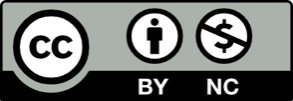 1.2.3.4.